DISCIPLINA ATTIVITÀ DI CONTROLLO DEL CINGHIALE 2022-2027. DGR 306/2022  -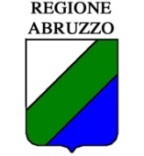 VERBALE DI CESSIONE CAPI ABBATTUTI                Il Responsabile del Controllo							Il Selecontrollore               ___________________________						___________________________ATC ATC ATC ATC ATC ATC ATC ATC Data ____/____/_____/Data ____/____/_____/Data ____/____/_____/MACROAREA N.MACROAREA N.Zona di Caccia o Nome squadra di appartenenza:Zona di Caccia o Nome squadra di appartenenza:Zona di Caccia o Nome squadra di appartenenza:Zona di Caccia o Nome squadra di appartenenza:Zona di Caccia o Nome squadra di appartenenza:Zona di Caccia o Nome squadra di appartenenza:AREA NON VOCATA (barrare con X)AREA NON VOCATA (barrare con X)AREA NON VOCATA (barrare con X)CODICE CELLA N.CODICE CELLA N.CODICE CELLA N.CODICE CELLA N.LOCALITÀ:LOCALITÀ:LOCALITÀ:LOCALITÀ:COMUNE:COMUNE:COMUNE:Data di appostamento  _____/_____/________/Data di appostamento  _____/_____/________/Data di appostamento  _____/_____/________/Data di appostamento  _____/_____/________/Data di appostamento  _____/_____/________/Ora inizio: ____/____/Ora inizio: ____/____/Ora inizio: ____/____/Ora inizio: ____/____/Ora fine: ____/____/Ora fine: ____/____/In esecuzione alle disposizioni previste dalla Disciplina  delle attività di controllo delle popolazioni di Cinghiale  2022/27 – DGR 306/22  -  Par.fo 5.5 “Ad ogni operatore che partecipa al controllo spetta l’assegnazione gratuita di n° 2 capi ogni 5 abbattuti. I capi abbattuti ulteriori sono ceduti tramite il seguente  verbale di cessione previo versamento di importi e modalità di seguito specificateIn esecuzione alle disposizioni previste dalla Disciplina  delle attività di controllo delle popolazioni di Cinghiale  2022/27 – DGR 306/22  -  Par.fo 5.5 “Ad ogni operatore che partecipa al controllo spetta l’assegnazione gratuita di n° 2 capi ogni 5 abbattuti. I capi abbattuti ulteriori sono ceduti tramite il seguente  verbale di cessione previo versamento di importi e modalità di seguito specificateIn esecuzione alle disposizioni previste dalla Disciplina  delle attività di controllo delle popolazioni di Cinghiale  2022/27 – DGR 306/22  -  Par.fo 5.5 “Ad ogni operatore che partecipa al controllo spetta l’assegnazione gratuita di n° 2 capi ogni 5 abbattuti. I capi abbattuti ulteriori sono ceduti tramite il seguente  verbale di cessione previo versamento di importi e modalità di seguito specificateIn esecuzione alle disposizioni previste dalla Disciplina  delle attività di controllo delle popolazioni di Cinghiale  2022/27 – DGR 306/22  -  Par.fo 5.5 “Ad ogni operatore che partecipa al controllo spetta l’assegnazione gratuita di n° 2 capi ogni 5 abbattuti. I capi abbattuti ulteriori sono ceduti tramite il seguente  verbale di cessione previo versamento di importi e modalità di seguito specificateIn esecuzione alle disposizioni previste dalla Disciplina  delle attività di controllo delle popolazioni di Cinghiale  2022/27 – DGR 306/22  -  Par.fo 5.5 “Ad ogni operatore che partecipa al controllo spetta l’assegnazione gratuita di n° 2 capi ogni 5 abbattuti. I capi abbattuti ulteriori sono ceduti tramite il seguente  verbale di cessione previo versamento di importi e modalità di seguito specificateIn esecuzione alle disposizioni previste dalla Disciplina  delle attività di controllo delle popolazioni di Cinghiale  2022/27 – DGR 306/22  -  Par.fo 5.5 “Ad ogni operatore che partecipa al controllo spetta l’assegnazione gratuita di n° 2 capi ogni 5 abbattuti. I capi abbattuti ulteriori sono ceduti tramite il seguente  verbale di cessione previo versamento di importi e modalità di seguito specificateIn esecuzione alle disposizioni previste dalla Disciplina  delle attività di controllo delle popolazioni di Cinghiale  2022/27 – DGR 306/22  -  Par.fo 5.5 “Ad ogni operatore che partecipa al controllo spetta l’assegnazione gratuita di n° 2 capi ogni 5 abbattuti. I capi abbattuti ulteriori sono ceduti tramite il seguente  verbale di cessione previo versamento di importi e modalità di seguito specificateIn esecuzione alle disposizioni previste dalla Disciplina  delle attività di controllo delle popolazioni di Cinghiale  2022/27 – DGR 306/22  -  Par.fo 5.5 “Ad ogni operatore che partecipa al controllo spetta l’assegnazione gratuita di n° 2 capi ogni 5 abbattuti. I capi abbattuti ulteriori sono ceduti tramite il seguente  verbale di cessione previo versamento di importi e modalità di seguito specificateIn esecuzione alle disposizioni previste dalla Disciplina  delle attività di controllo delle popolazioni di Cinghiale  2022/27 – DGR 306/22  -  Par.fo 5.5 “Ad ogni operatore che partecipa al controllo spetta l’assegnazione gratuita di n° 2 capi ogni 5 abbattuti. I capi abbattuti ulteriori sono ceduti tramite il seguente  verbale di cessione previo versamento di importi e modalità di seguito specificateIn esecuzione alle disposizioni previste dalla Disciplina  delle attività di controllo delle popolazioni di Cinghiale  2022/27 – DGR 306/22  -  Par.fo 5.5 “Ad ogni operatore che partecipa al controllo spetta l’assegnazione gratuita di n° 2 capi ogni 5 abbattuti. I capi abbattuti ulteriori sono ceduti tramite il seguente  verbale di cessione previo versamento di importi e modalità di seguito specificateIn esecuzione alle disposizioni previste dalla Disciplina  delle attività di controllo delle popolazioni di Cinghiale  2022/27 – DGR 306/22  -  Par.fo 5.5 “Ad ogni operatore che partecipa al controllo spetta l’assegnazione gratuita di n° 2 capi ogni 5 abbattuti. I capi abbattuti ulteriori sono ceduti tramite il seguente  verbale di cessione previo versamento di importi e modalità di seguito specificateREGIONE ABRUZZO – SERVIZIO DPD023 -  CCP n° 10461671  -Causale : Cessione Cinghiali abbattutiREGIONE ABRUZZO – SERVIZIO DPD023 -  CCP n° 10461671  -Causale : Cessione Cinghiali abbattutiREGIONE ABRUZZO – SERVIZIO DPD023 -  CCP n° 10461671  -Causale : Cessione Cinghiali abbattutiREGIONE ABRUZZO – SERVIZIO DPD023 -  CCP n° 10461671  -Causale : Cessione Cinghiali abbattutiREGIONE ABRUZZO – SERVIZIO DPD023 -  CCP n° 10461671  -Causale : Cessione Cinghiali abbattutiREGIONE ABRUZZO – SERVIZIO DPD023 -  CCP n° 10461671  -Causale : Cessione Cinghiali abbattutiREGIONE ABRUZZO – SERVIZIO DPD023 -  CCP n° 10461671  -Causale : Cessione Cinghiali abbattutiREGIONE ABRUZZO – SERVIZIO DPD023 -  CCP n° 10461671  -Causale : Cessione Cinghiali abbattutiREGIONE ABRUZZO – SERVIZIO DPD023 -  CCP n° 10461671  -Causale : Cessione Cinghiali abbattutiREGIONE ABRUZZO – SERVIZIO DPD023 -  CCP n° 10461671  -Causale : Cessione Cinghiali abbattutiREGIONE ABRUZZO – SERVIZIO DPD023 -  CCP n° 10461671  -Causale : Cessione Cinghiali abbattutiSESSOCLASSECLASSECATEGORIACATEGORIACATEGORIAPREZZO  (€)N° individuiN° individuiN° individuiImporto da versare (€)-00Striati e GiovaniStriati e GiovaniStriati e Giovani2-11Sub-AdultiSub-AdultiSub-Adulti7FEMMINA22AdulteAdulteAdulte10MASCHIO22AdultiAdultiAdulti15TOTALETOTALETOTALETOTALETOTALETOTALETOTALEI CAPI SONO CEDUTI ANome e CognomeNome e CognomeNome e Cognomedata di nascita: ____/____/_____/data di nascita: ____/____/_____/Residente a ViaN° N° Tel.(ID) - FASCETTA UTILIZZATA N. _________________________________/(ID) - FASCETTA UTILIZZATA N. _________________________________/(ID) - FASCETTA UTILIZZATA N. _________________________________/(ID) - FASCETTA UTILIZZATA N. _________________________________/(ID) - FASCETTA UTILIZZATA N. _________________________________/(ID) - FASCETTA UTILIZZATA N. _________________________________/(ID) - FASCETTA UTILIZZATA N. _________________________________/(ID) - FASCETTA UTILIZZATA N. _________________________________/CAPO ABBATTUTOCAPO ABBATTUTOCAPO ABBATTUTOCAPO ABBATTUTOCAPO ABBATTUTOCAPO ABBATTUTOCAPO ABBATTUTOCAPO ABBATTUTO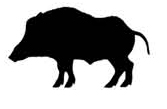 MASCHIOMASCHIO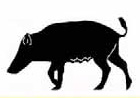 FEMMINAFEMMINACLASSE DI ETÀ (barrare con una X)CLASSE DI ETÀ (barrare con una X)CLASSE DI ETÀ (barrare con una X)CLASSE DI ETÀ (barrare con una X)CLASSE DI ETÀ (barrare con una X)CLASSE DI ETÀ (barrare con una X)CLASSE DI ETÀ (barrare con una X)CLASSE DI ETÀ (barrare con una X)IIII0IIII0(ID) - FASCETTA UTILIZZATA N. _________________________________/(ID) - FASCETTA UTILIZZATA N. _________________________________/(ID) - FASCETTA UTILIZZATA N. _________________________________/(ID) - FASCETTA UTILIZZATA N. _________________________________/(ID) - FASCETTA UTILIZZATA N. _________________________________/(ID) - FASCETTA UTILIZZATA N. _________________________________/(ID) - FASCETTA UTILIZZATA N. _________________________________/(ID) - FASCETTA UTILIZZATA N. _________________________________/CAPO ABBATTUTOCAPO ABBATTUTOCAPO ABBATTUTOCAPO ABBATTUTOCAPO ABBATTUTOCAPO ABBATTUTOCAPO ABBATTUTOCAPO ABBATTUTOMASCHIOMASCHIOFEMMINAFEMMINACLASSE DI ETÀ (barrare con una X)CLASSE DI ETÀ (barrare con una X)CLASSE DI ETÀ (barrare con una X)CLASSE DI ETÀ (barrare con una X)CLASSE DI ETÀ (barrare con una X)CLASSE DI ETÀ (barrare con una X)CLASSE DI ETÀ (barrare con una X)CLASSE DI ETÀ (barrare con una X)IIII0IIII0(ID) - FASCETTA UTILIZZATA N. _________________________________/(ID) - FASCETTA UTILIZZATA N. _________________________________/(ID) - FASCETTA UTILIZZATA N. _________________________________/(ID) - FASCETTA UTILIZZATA N. _________________________________/(ID) - FASCETTA UTILIZZATA N. _________________________________/(ID) - FASCETTA UTILIZZATA N. _________________________________/(ID) - FASCETTA UTILIZZATA N. _________________________________/(ID) - FASCETTA UTILIZZATA N. _________________________________/CAPO ABBATTUTOCAPO ABBATTUTOCAPO ABBATTUTOCAPO ABBATTUTOCAPO ABBATTUTOCAPO ABBATTUTOCAPO ABBATTUTOCAPO ABBATTUTOMASCHIOMASCHIOFEMMINAFEMMINACLASSE DI ETÀ (barrare con una X)CLASSE DI ETÀ (barrare con una X)CLASSE DI ETÀ (barrare con una X)CLASSE DI ETÀ (barrare con una X)CLASSE DI ETÀ (barrare con una X)CLASSE DI ETÀ (barrare con una X)CLASSE DI ETÀ (barrare con una X)CLASSE DI ETÀ (barrare con una X)IIII0IIII0